Elementary Supplies List 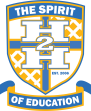 #2 PencilsErasersSharpenersZippered pencil bagSpiral notebooks (wide-lined)Dry erase markersWashable markersCrayonsHighlightersPocket foldersRuler-12”Colored pencilIndexed cards (ruled)Glue sticksConstruction paper (assorted)Blunt-tipped scissorsBallpoint pensBackpack and LunchboxHand sanitizerBox of tissues***Teachers may request additional supplies based on the classroom’s lesson plan and projects.Middle School Supplies List No. 2 PencilsBallpoint pensPencil pouchErasersSharpenersRulerProtractorScissorsPersonal calendarPocket folders3-ring binder3-hole punchIndex cardsSubject dividersWhite-outHighlightersMarkersGlue SticksGraphing calculatorWide ruled loose-leaf paperGraph paperDrawing paperWatercolor paintsSpiral notebooksStaplerLocker accessoriesLunchboxBackpack***Teachers may request additional supplies based on the classroom’s lesson plan and projects.High School Supplies List#2 PencilsColored PencilsPencil SharpenerPens: Red, Blue, Black12 inch RulerTI CalculatorPocket Folders3-Ring Binder3-hole punchCollege Ruled Loose Leaf 3 Hole PaperSpiral NotebooksSticky NotesHighlightersMarkersTabbed DividersBook CoversForeign language dictionaryWire Bound Weekly PlannerUSB Flash DriveBackpackLunchboxHand sanitizerLocker organizersGlue stickPencil caseStaplerScissors***Teachers may request additional supplies based on the classroom’s lesson plan and projects.